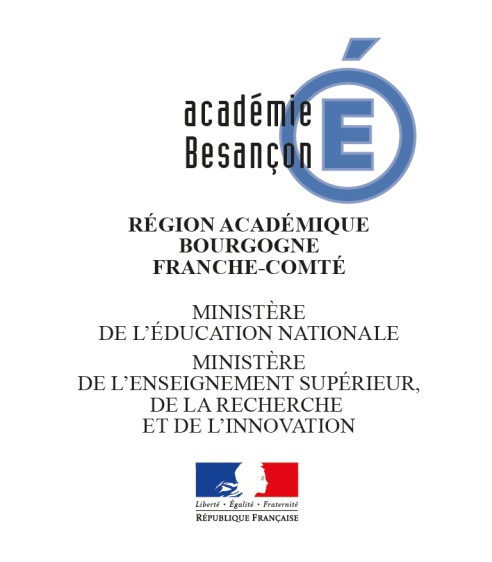 CAP  ACCOMPAGNANT EDUCATIF PETITE ENFANCEEpreuve EP3 – Exercer son activité en accueil individuelSituation d’évaluation en centre de formationGuide d’aide à l’évaluationT5 - Organiser son actionT5 - Organiser son actionT5 - Organiser son actionT5 - Organiser son actionT5 - Organiser son actionT5 - Organiser son actionT5 - Organiser son actionElaborer le plan de travail, planifier ses activités de travailS’adapter à une situation imprévueElaborer le plan de travail, planifier ses activités de travailS’adapter à une situation imprévueElaborer le plan de travail, planifier ses activités de travailS’adapter à une situation imprévueElaborer le plan de travail, planifier ses activités de travailS’adapter à une situation imprévueElaborer le plan de travail, planifier ses activités de travailS’adapter à une situation imprévueElaborer le plan de travail, planifier ses activités de travailS’adapter à une situation imprévueElaborer le plan de travail, planifier ses activités de travailS’adapter à une situation imprévuePerformances attenduesCritères d’évaluationNe réalise pas les performances attenduesNe réalise pas les performances attenduesRéalise une partie des performances attendues Réalise l’ensemble des performances attenduesSavoirs mobilisés dans la situation: indicateurs d’évaluationPerformances attenduesCritères d’évaluationN’énonce pas ou peude savoirEnonce des savoirs sans les mobiliser dans une situation donnéeRéalise une partie des performances attendues Réalise l’ensemble des performances attenduesSavoirs mobilisés dans la situation: indicateurs d’évaluationPerformances attenduesCritères d’évaluationSavoirs mobilisés dans la situation: indicateurs d’évaluationDéterminer les prioritésEtablir une chronologie de ses activitésRéorganiser son activité ou celle des enfants en fonction de nouvelles contraintesAppliquer les protocoles d’urgencePrise en compte du degré de développement et d’autonomie de l’enfantPrise en compte des ressources et des contraintes  Lecture d’un planning d’activitésMise en place d’une organisation prenant en compte les nouvelles prioritésRespect des procédures d’information des responsables de l’enfant, de la structure, du servicePrise d’initiative dans la limite de ses compétences0<N<55<N<88<N<1616<N<20Savoirs mobilisés dans la situation: indicateurs d’évaluationDéterminer les prioritésEtablir une chronologie de ses activitésRéorganiser son activité ou celle des enfants en fonction de nouvelles contraintesAppliquer les protocoles d’urgencePrise en compte du degré de développement et d’autonomie de l’enfantPrise en compte des ressources et des contraintes  Lecture d’un planning d’activitésMise en place d’une organisation prenant en compte les nouvelles prioritésRespect des procédures d’information des responsables de l’enfant, de la structure, du servicePrise d’initiative dans la limite de ses compétences0<N<55<N<88<N<1616<N<20Déterminer les prioritésEtablir une chronologie de ses activitésRéorganiser son activité ou celle des enfants en fonction de nouvelles contraintesAppliquer les protocoles d’urgencePrise en compte du degré de développement et d’autonomie de l’enfantPrise en compte des ressources et des contraintes  Lecture d’un planning d’activitésMise en place d’une organisation prenant en compte les nouvelles prioritésRespect des procédures d’information des responsables de l’enfant, de la structure, du servicePrise d’initiative dans la limite de ses compétencesidentifier les activités à effectuer dans un outil de planification ou définir les activités à effectuer et les hiérarchiser énoncer les protocoles d’urgence à appliquer énoncer les procédures d’information à mettre en place en cas d’urgence RS3 - Négocier le cadre de l’accueilRS3 - Négocier le cadre de l’accueilRS3 - Négocier le cadre de l’accueilRS3 - Négocier le cadre de l’accueilRS3 - Négocier le cadre de l’accueilRS3 - Négocier le cadre de l’accueilRS3 - Négocier le cadre de l’accueilIdentifier les attentes des parents Présenter le projet d’accueilElaborer le cadre organisationnel et conventionnel de l’accueilIdentifier les attentes des parents Présenter le projet d’accueilElaborer le cadre organisationnel et conventionnel de l’accueilIdentifier les attentes des parents Présenter le projet d’accueilElaborer le cadre organisationnel et conventionnel de l’accueilIdentifier les attentes des parents Présenter le projet d’accueilElaborer le cadre organisationnel et conventionnel de l’accueilIdentifier les attentes des parents Présenter le projet d’accueilElaborer le cadre organisationnel et conventionnel de l’accueilIdentifier les attentes des parents Présenter le projet d’accueilElaborer le cadre organisationnel et conventionnel de l’accueilIdentifier les attentes des parents Présenter le projet d’accueilElaborer le cadre organisationnel et conventionnel de l’accueilEchanger sur les habitudes de l’enfant : repos, jeux et sorties, alimentation, changes et acquisition de la propretéEchanger sur les choix éducatifs  Présenter les activités envisagéesPrésenter les ressources mobilisables : logement, équipement, matériel de puériculture, lieux ressources… Adapter le projet d’accueilFormaliser le contrat de travail avec  les parents employeursElaborer un planning d’accueil mensuel prévisionnel et réelPrise en compte des vœux éducatifs des parentsProjet d’accueil adapté à l’enfantRespect du dispositif de l’agrément de l’assistant maternel (cadre réglementaire et conventionnel)Respect des termes des  conventions collectives  nationales de travail des assistants maternels du particulier employeur ou des salariés du particulier employeurRespect des limites entre vie privée et vie professionnelle0<N<55<N<88<N<1616<N<20indiquer les démarches administratives liées au statut d’assistant maternelprésenter les éléments d’un projet d’accueil préciser le rôle du contrat de travail, indiquer les éléments qui le constituentrepérer les droits et obligations du salarié et de l’employeur indiquer l’intérêt de l’assurance responsabilité civile professionnelle Echanger sur les habitudes de l’enfant : repos, jeux et sorties, alimentation, changes et acquisition de la propretéEchanger sur les choix éducatifs  Présenter les activités envisagéesPrésenter les ressources mobilisables : logement, équipement, matériel de puériculture, lieux ressources… Adapter le projet d’accueilFormaliser le contrat de travail avec  les parents employeursElaborer un planning d’accueil mensuel prévisionnel et réelPrise en compte des vœux éducatifs des parentsProjet d’accueil adapté à l’enfantRespect du dispositif de l’agrément de l’assistant maternel (cadre réglementaire et conventionnel)Respect des termes des  conventions collectives  nationales de travail des assistants maternels du particulier employeur ou des salariés du particulier employeurRespect des limites entre vie privée et vie professionnelleindiquer les démarches administratives liées au statut d’assistant maternelprésenter les éléments d’un projet d’accueil préciser le rôle du contrat de travail, indiquer les éléments qui le constituentrepérer les droits et obligations du salarié et de l’employeur indiquer l’intérêt de l’assurance responsabilité civile professionnelle RS4 - Assurer les opérations d’entretien du logement et des espaces réservés à l’enfantRS4 - Assurer les opérations d’entretien du logement et des espaces réservés à l’enfantRS4 - Assurer les opérations d’entretien du logement et des espaces réservés à l’enfantRS4 - Assurer les opérations d’entretien du logement et des espaces réservés à l’enfantRS4 - Assurer les opérations d’entretien du logement et des espaces réservés à l’enfantRS4 - Assurer les opérations d’entretien du logement et des espaces réservés à l’enfantRS4 - Assurer les opérations d’entretien du logement et des espaces réservés à l’enfantMettre en œuvre  les techniques de dépoussiérage,  nettoyage, bionettoyage, séchage des espaces et équipements réservés à l’enfantMettre en œuvre  les techniques de dépoussiérage,  nettoyage, bionettoyage, séchage des espaces et équipements réservés à l’enfantMettre en œuvre  les techniques de dépoussiérage,  nettoyage, bionettoyage, séchage des espaces et équipements réservés à l’enfantMettre en œuvre  les techniques de dépoussiérage,  nettoyage, bionettoyage, séchage des espaces et équipements réservés à l’enfantMettre en œuvre  les techniques de dépoussiérage,  nettoyage, bionettoyage, séchage des espaces et équipements réservés à l’enfantMettre en œuvre  les techniques de dépoussiérage,  nettoyage, bionettoyage, séchage des espaces et équipements réservés à l’enfantMettre en œuvre  les techniques de dépoussiérage,  nettoyage, bionettoyage, séchage des espaces et équipements réservés à l’enfantRéaliser l’achat de matériel et de produits adaptés au domicile et à la garde d’enfant en fonction du budget disponibleRéaliser le dépoussiérage, le nettoyage, le bionettoyage, séchage des espaces et équipements réservés à l’enfantRespect des règles d’hygiène, de sécurité, et de développement durable Respect des principes de sécurité et d’économied’effort lors de l’entretien des espaces réservés à l’enfant (PRAP)Choix correct du matériel, des produitsRespect de la fréquence des opérationsRespect des protocolesQualité du résultat0<N<2,52,5<N<44<N<88<N<10Réaliser l’achat de matériel et de produits adaptés au domicile et à la garde d’enfant en fonction du budget disponibleRéaliser le dépoussiérage, le nettoyage, le bionettoyage, séchage des espaces et équipements réservés à l’enfantRespect des règles d’hygiène, de sécurité, et de développement durable Respect des principes de sécurité et d’économied’effort lors de l’entretien des espaces réservés à l’enfant (PRAP)Choix correct du matériel, des produitsRespect de la fréquence des opérationsRespect des protocolesQualité du résultatrepérer le risque chimique lié à l’utilisation de produits d’entretien justifier le choix des produits maitriser la technique et justifier son choix RS5 - Elaborer des repasRS5 - Elaborer des repasRS5 - Elaborer des repasRS5 - Elaborer des repasRS5 - Elaborer des repasRS5 - Elaborer des repasRS5 - Elaborer des repasConcevoir des repasConcevoir des repasConcevoir des repasConcevoir des repasConcevoir des repasConcevoir des repasConcevoir des repas0<N<1,51,5<N<33<N<55<N<7Elaborer des menus équilibrés adaptés aux enfantsRéaliser des achats alimentaires en conséquenceMenus proposés équilibrésRespect des étapes de la diversification alimentairePrise en compte des goûts, du PAI, des potentialités et des habitudes socio-culturelles de l’enfant, des aliments à dispositionRespect du budget alloué et du rapport qualité/prixindiquer les rôles majeurs des constituants alimentaires nécessaires au fonctionnement de l’organismeindiquer les principes pour maintenir l’équilibre nutritionnel présenter les principes de la diversification alimentaire présenter les précautions à prendre pour garantir la qualité sanitaire des aliments  énoncer les différentes formes de commercialisationjustifier l’achat de produits  par les mentions présentes sur l’étiquetteindiquer les mesures à respecter en cas d’allergies alimentaires différencier les régimes alimentaires relevant de prescription médicale de ceux relevant de choix  familiauxproposer des menus adaptés aux régimesPréparer des repas en milieu familial Préparer des repas en milieu familial Préparer des repas en milieu familial Préparer des repas en milieu familial Préparer des repas en milieu familial Préparer des repas en milieu familial Préparer des repas en milieu familial 0<N<1,51,5<N<33<N<55<N<7Utiliser des produits frais, prêts à l’emploi, surgelés…Réaliser des préparationsEntreposer et conserver  les denrées fraîches ou surgelées, les préparations culinairesRangement rationnel et choix judicieux des zones d’entreposage ou de conservationConditionnements adaptés pour la conservationChoix et utilisations corrects des denréesChoix et utilisations corrects des matérielsRespect des recettes, des procédures d’utilisation, des modes d’emploisRespect des règles de sécurité, d'hygiène, d'ergonomie, d'économieRespect du temps impartiRésultat conforme aux critères organoleptiquesJustifier les pratiques professionnelles en fonction des risques de contamination des aliments Pour chaque type de techniques : justifier le choix du matériel, des produits et du mode de cuisson énoncer les critères de qualité de la préparationjustifier les précautions à prendre pour conserver la valeur nutritionnelle et organoleptique des alimentsénoncer et justifier les règles d’hygiène, de sécurité, d’économie et d’ergonomie mises en œuvre lors des techniques de préparation, de cuissonPour la conservation des aliments : Indiquer les précautions à prendre en matière d’entreposage des produits alimentaires et des produits non alimentairesIndiquer les altérations courantes des produits d’origine animale et d’origine végétaleJustification des mesures à adopter en présence d’un aliment altéréIndiquer les critères de qualité organoleptiqueServir un repas en milieu familialServir un repas en milieu familialServir un repas en milieu familialServir un repas en milieu familialServir un repas en milieu familialServir un repas en milieu familialServir un repas en milieu familial0<N<11<N<2,52,5<N<44<N<6Mettre en place les conditions favorables à la prise du repasMettre en attente de service les repas, remettre en températureDresser et servir des portions, des platsDesservir l’espace repasRespect des besoins et du rythme de l'enfantDisposition rationnelle et sécurisée des espacesService des repas dans des conditions optimales d'ambiance Choix et utilisation corrects des matérielsPrésentation adaptée aux enfants, soignée et agréableRespect de la température des alimentsRespect de la durée des repasTri, rangement, élimination corrects des aliments non consommésIdentifier les éléments favorisant l’appétit Enoncer les facteurs qui concourent à mettre en valeur les préparations culinairesDistinguer  les restes à conserver et ceux à éliminer Entreposer les restes en respectant les règles d’hygiène